Test of Written English 	 Registration Form (TWE) Login to https://infodesk.aus.edu to submit this form. Students who wish to sit for the Test of Written English (TWE) or Emirates Writing Test (EWET) must complete this form, submit the required payment to the AUS Cashier (Main Building, Mezzanine floor), and return or send the completed form to the Testing and Professional Development Center (located in the lower level of the AUS Library) at least one week before the day of the test.  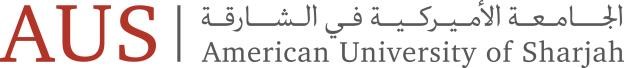 Name (as per your passport) Name (as per your passport) Name (as per your passport) Name (as per your passport)  AUS ID# Date of Birth (day/month/year) Email Address    Email Address    Email Address    Mobile AUS Status (Please check the appropriate boxes.) ☐ New AUS Graduate Applicant (master’s degree).                    ☐ Non-AUS (external test-taker)      Are you planning to apply to AUS? ☐ Yes         ☐No AUS Status (Please check the appropriate boxes.) ☐ New AUS Graduate Applicant (master’s degree).                    ☐ Non-AUS (external test-taker)      Are you planning to apply to AUS? ☐ Yes         ☐No AUS Status (Please check the appropriate boxes.) ☐ New AUS Graduate Applicant (master’s degree).                    ☐ Non-AUS (external test-taker)      Are you planning to apply to AUS? ☐ Yes         ☐No AUS Status (Please check the appropriate boxes.) ☐ New AUS Graduate Applicant (master’s degree).                    ☐ Non-AUS (external test-taker)      Are you planning to apply to AUS? ☐ Yes         ☐No AUS Status (Please check the appropriate boxes.) ☐ New AUS Graduate Applicant (master’s degree).                    ☐ Non-AUS (external test-taker)      Are you planning to apply to AUS? ☐ Yes         ☐No Type of Test ☐  TWE / EWET (Test of Written English)        (AED 200/EWET code)  Type of Test ☐  TWE / EWET (Test of Written English)        (AED 200/EWET code)  Type of Test ☐  TWE / EWET (Test of Written English)        (AED 200/EWET code)  Date of Test (day/month/year)* Date of Test (day/month/year)* Type of Test ☐  TWE / EWET (Test of Written English)        (AED 200/EWET code)  Type of Test ☐  TWE / EWET (Test of Written English)        (AED 200/EWET code)  Type of Test ☐  TWE / EWET (Test of Written English)        (AED 200/EWET code)  Time of Test – 9:00 a.m. Time of Test – 9:00 a.m. Today’s Date (day/month/year) Today’s Date (day/month/year) Signature (as per your passport) Signature (as per your passport) Signature (as per your passport) I declare that I have read and understood the testing rules below. PLEASE READ CAREFULLY *For the TWE test dates, please check the TOEFL ITP schedule at: www.aus.edu/testingcenter/toefl_schedule  All tests are administered in the Testing Center of American University of Sharjah (lower level of the AUS Library). Please arrive at the Testing Center at least one hour before the test begins. Doors close 10 minutes before starting time.  The ORIGINAL VALID AND SIGNED: PASSPORT or UAE NATIONAL ID AND temporary AUS ID card are required in order to enter the testing hall. No other form of identification is acceptable. If your passport won’t be available on test date or if you have any other identification problems, please contact us immediately.  The candidate’s face must be visible at all times during testing.  Test fee payment should be completed at least one week before the day of the test. Rescheduling Policy: Candidates must send an email to https://infodesk.aus.edu before one week of the test date to reschedule the exam. The test fee is non-refundable in case of no-show. Candidates will not be tested if they fail to comply with these regulations. If you are applying for someone else, it is your responsibility to inform the candidate of the above rules.  I declare that I have read and understood the testing rules below. PLEASE READ CAREFULLY *For the TWE test dates, please check the TOEFL ITP schedule at: www.aus.edu/testingcenter/toefl_schedule  All tests are administered in the Testing Center of American University of Sharjah (lower level of the AUS Library). Please arrive at the Testing Center at least one hour before the test begins. Doors close 10 minutes before starting time.  The ORIGINAL VALID AND SIGNED: PASSPORT or UAE NATIONAL ID AND temporary AUS ID card are required in order to enter the testing hall. No other form of identification is acceptable. If your passport won’t be available on test date or if you have any other identification problems, please contact us immediately.  The candidate’s face must be visible at all times during testing.  Test fee payment should be completed at least one week before the day of the test. Rescheduling Policy: Candidates must send an email to https://infodesk.aus.edu before one week of the test date to reschedule the exam. The test fee is non-refundable in case of no-show. Candidates will not be tested if they fail to comply with these regulations. If you are applying for someone else, it is your responsibility to inform the candidate of the above rules.  I declare that I have read and understood the testing rules below. PLEASE READ CAREFULLY *For the TWE test dates, please check the TOEFL ITP schedule at: www.aus.edu/testingcenter/toefl_schedule  All tests are administered in the Testing Center of American University of Sharjah (lower level of the AUS Library). Please arrive at the Testing Center at least one hour before the test begins. Doors close 10 minutes before starting time.  The ORIGINAL VALID AND SIGNED: PASSPORT or UAE NATIONAL ID AND temporary AUS ID card are required in order to enter the testing hall. No other form of identification is acceptable. If your passport won’t be available on test date or if you have any other identification problems, please contact us immediately.  The candidate’s face must be visible at all times during testing.  Test fee payment should be completed at least one week before the day of the test. Rescheduling Policy: Candidates must send an email to https://infodesk.aus.edu before one week of the test date to reschedule the exam. The test fee is non-refundable in case of no-show. Candidates will not be tested if they fail to comply with these regulations. If you are applying for someone else, it is your responsibility to inform the candidate of the above rules.  I declare that I have read and understood the testing rules below. PLEASE READ CAREFULLY *For the TWE test dates, please check the TOEFL ITP schedule at: www.aus.edu/testingcenter/toefl_schedule  All tests are administered in the Testing Center of American University of Sharjah (lower level of the AUS Library). Please arrive at the Testing Center at least one hour before the test begins. Doors close 10 minutes before starting time.  The ORIGINAL VALID AND SIGNED: PASSPORT or UAE NATIONAL ID AND temporary AUS ID card are required in order to enter the testing hall. No other form of identification is acceptable. If your passport won’t be available on test date or if you have any other identification problems, please contact us immediately.  The candidate’s face must be visible at all times during testing.  Test fee payment should be completed at least one week before the day of the test. Rescheduling Policy: Candidates must send an email to https://infodesk.aus.edu before one week of the test date to reschedule the exam. The test fee is non-refundable in case of no-show. Candidates will not be tested if they fail to comply with these regulations. If you are applying for someone else, it is your responsibility to inform the candidate of the above rules.  I declare that I have read and understood the testing rules below. PLEASE READ CAREFULLY *For the TWE test dates, please check the TOEFL ITP schedule at: www.aus.edu/testingcenter/toefl_schedule  All tests are administered in the Testing Center of American University of Sharjah (lower level of the AUS Library). Please arrive at the Testing Center at least one hour before the test begins. Doors close 10 minutes before starting time.  The ORIGINAL VALID AND SIGNED: PASSPORT or UAE NATIONAL ID AND temporary AUS ID card are required in order to enter the testing hall. No other form of identification is acceptable. If your passport won’t be available on test date or if you have any other identification problems, please contact us immediately.  The candidate’s face must be visible at all times during testing.  Test fee payment should be completed at least one week before the day of the test. Rescheduling Policy: Candidates must send an email to https://infodesk.aus.edu before one week of the test date to reschedule the exam. The test fee is non-refundable in case of no-show. Candidates will not be tested if they fail to comply with these regulations. If you are applying for someone else, it is your responsibility to inform the candidate of the above rules.  